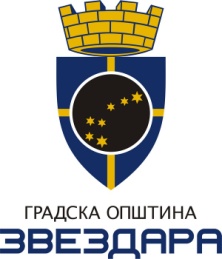 КОНКУРС ЗА КОРИШЋЕЊЕ БЕСПЛАТНОГ ПРЕВОЗА ОСОБА СА ИНВАЛИДИТЕТОМ СА ПРЕБИВАЛИШТЕМ/БОРАВИШТЕМ НА ПОДРУЧЈУ ГРАДСКЕ ОПШТИНЕ ЗВЕЗДАРА У 2019. ГОДИНИП Р И Ј А В Н И      Ф О Р М У Л А Р  Уз попуњен прописани пријавни формулар са прецизно наведеним дестинацијама, датумима и терминима за које се подноси захтев, потребно је доставити:доказ да подносилац захтева има регулисано пребивалиште или боравиште на територији општине Звездара (фотокопија потврде МУП-а, фотокопија личне карте или очитана чипована лична карта)фотокопија валидне медицинске документације као доказ о инвалидитетуписмену изјаву да подносилац захтева није корисник бесплатног организованог превоза који финансира и организује Градска управа града Београда у 2019. години (преузети са званичног сајта ГО Звездара или лично у канцеларијама 208 и 313).Потписом на овом захтеву подносилац захтева је сагласан да се лични подаци прикупљени из документације обрађују искључиво у циљу коришћења превоза, у складу са Законом о заштити података о личности.    __________________________Потпис подносиоца захтева __________________________Датум  попуњавања пријаве  ЛИЧНИ ПОДАЦИ КОРИСНИКАЛИЧНИ ПОДАЦИ КОРИСНИКАМОЛИМО ВАС ДА ТРАЖЕНЕ ПОДАТКЕ ЧИТКО УПИШЕТЕ МОЛИМО ВАС ДА ТРАЖЕНЕ ПОДАТКЕ ЧИТКО УПИШЕТЕ МОЛИМО ВАС ДА ТРАЖЕНЕ ПОДАТКЕ ЧИТКО УПИШЕТЕ Име и презиме корисника превоза и контакт телефон:Име и презиме корисника превоза и контакт телефон:Датум  рођења корисника превоза:Датум  рођења корисника превоза:Датум  рођења корисника превоза:Датум  рођења корисника превоза:Адреса пребивалишта/боравишта корисника превоза:Адреса пребивалишта/боравишта корисника превоза:Навести врсту инвалидитета-дијагнозу:Навести врсту инвалидитета-дијагнозу:Навести сврху превоза:Навести сврху превоза:Да ли имате потребе за пратиоцем?(заокружити одговор)Да ли имате потребе за пратиоцем?(заокружити одговор) - да                  - не - да                  - не - да                  - неДа ли корисник превоза има обезбеђеног пратиоца?(заокружити одговор)Да ли корисник превоза има обезбеђеног пратиоца?(заокружити одговор) - да                  - не - да                  - не - да                  - неНавести особу за случај непредвиђених промена и њен контакт телефон:Навести особу за случај непредвиђених промена и њен контакт телефон:Навести особу за случај непредвиђених промена и њен контакт телефон:Навести особу за случај непредвиђених промена и њен контакт телефон:Да ли сте корисник превоза коју финансира и организује Градска управа града Београда?(заокружити одговор)Да ли сте корисник превоза коју финансира и организује Градска управа града Београда?(заокружити одговор) - да                 - не - да                 - не - да                 - неНАВЕСТИ ПРЕЦИЗНО ПОТРЕБЕ ЗА ПРЕВОЗОМ:НАВЕСТИ ПРЕЦИЗНО ПОТРЕБЕ ЗА ПРЕВОЗОМ:Навести датум  за који се тражи превоз  Навести тачно време поласка и повраткаНавести тачно време поласка и повраткаНавести полазно (А) и повратно (Б) одредиште вожње (адресу, стан)Навести полазно (А) и повратно (Б) одредиште вожње (адресу, стан)1.2.3.4.5.6.7.8.9.10.